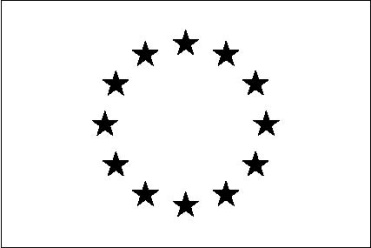 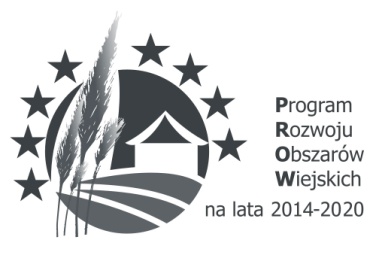 „Europejski Fundusz Rolny na rzecz Rozwoju Obszarów Wiejskich: Europa inwestująca w obszary wiejskie”ZI. 271.8.2023.ZP - 3		       	                                           Węgliniec 24.03.2023r.ODPOWIEDZI NA PYTANIA NR 1Dotyczy: „Rozbudowa istniejącej oczyszczalni ścieków w Ruszowie”Na podstawie art. 284 ust. 2 ustawy z dnia 11 września 2019r. Prawo zamówień publicznych (Dz. U. z 2021r., poz. 1129 ze zm.) Zamawiający informuje, iż wpłynęły zapytania do treści Specyfikacji Warunków Zamówienia. Niniejszym udzielam wyjaśnień.PYTANIE NR 1Czy Inwestor posiada badania geologiczne terenu przewidzianego pod zabudowę ciągu technologicznego projektowanej oczyszczalni ścieków ? - jeżeli tak, prosimy o zamieszczenie tych badań na stronie internetowej Inwestora. ODPOWIEDŹTakPYTANIE NR 2Czy w przypadku wystąpienia wysokiego poziomu wód gruntowych, Inwestor przewiduje dopłatę dla Wykonawcy za obniżenie poziomu wód gruntowych ? ODPOWIEDŹNiePYTANIE NR 3Czy w przypadku niekorzystnych warunków gruntowych, Inwestor przewiduje możliwość zmiany usytuowania elementów oczyszczalni, przy założeniu że zmiany będą w obrębie wskazanej działki. ODPOWIEDŹNiePYTANIE NR 4W ramach odpowiedzi na zadane pytania na etapie I-wszego postępowania przetargowego, Inwestor zamieścił na swojej stronie rysunek Nr. 6. Na rysunku tym pokazano między innymi profil istniejącej pompowni ścieków sanitarnych. Rzędna dna pompowni wynosi: 144,50; rzędna środka dolotowego przewodu grawitacyjnego wynosi: 146,30; rzędna dna komory z sitem kanałowym wynosi: 143,73 – prosimy o zajęcie stanowiska w sprawie projektowanych poziomów zabudowy poszczególnych elementów. ODPOWIEDŹPatrz dokumentacja w załączeniuPYTANIE NR 5Prosimy o zamieszczenie na stronie Inwestora dokumentacji wraz z opisem, z którego wynikałby projektowany zakres robót elektrycznych.  ODPOWIEDŹPatrz dokumentacja w załączeniuPYTANIE NR 6W ramach udzielonych odpowiedzi na zadane pytania na etapie I-wszego postępowania przetargowego,  dotyczące przebudowy pompowni ścieków sanitarnych, Inwestor udzielił odpowiedzi, z której wynika praktyczna przebudowa całej pompowni – prosimy o potwierdzenie. Czy w związku z określonym zakresem przebudowy pompowni Inwestor przewiduje przebudowę szafy sterowniczej pompowni i w jakim zakresie ? ODPOWIEDŹPatrz dokumentacja w załączeniuPYTANIE NR 7Prosimy o informację, w jakiej odległości od oczyszczalni Zamawiający przewiduje miejsce do składowania gruntów z wykopów. ODPOWIEDŹDo 1 kmPYTANIE NR 8Prosimy o informację, na jakiej rzędnej posadowiona jest istniejąca oczyszczalnia. ODPOWIEDŹPatrz dokumentacja w załączeniuPYTANIE NR  9Kształt ogrodzenia i zakres rozbiórek na rysunkach nr 6 i nr 2 różnią się od siebie. Prosimy o sprecyzowanie przedmiotu zamówienia. ODPOWIEDŹPatrz dokumentacja w załączeniuPYTANIE NR 10Proszę o zamieszczenie na stronie Inwestora aktualnej dokumentacji posadowienia istniejącego układu, gdyż wykopy pod projektowany układ mogą naruszyć stateczność posadowienia istniejących obiektów.  ODPOWIEDŹPatrz dokumentacja w załączeniu